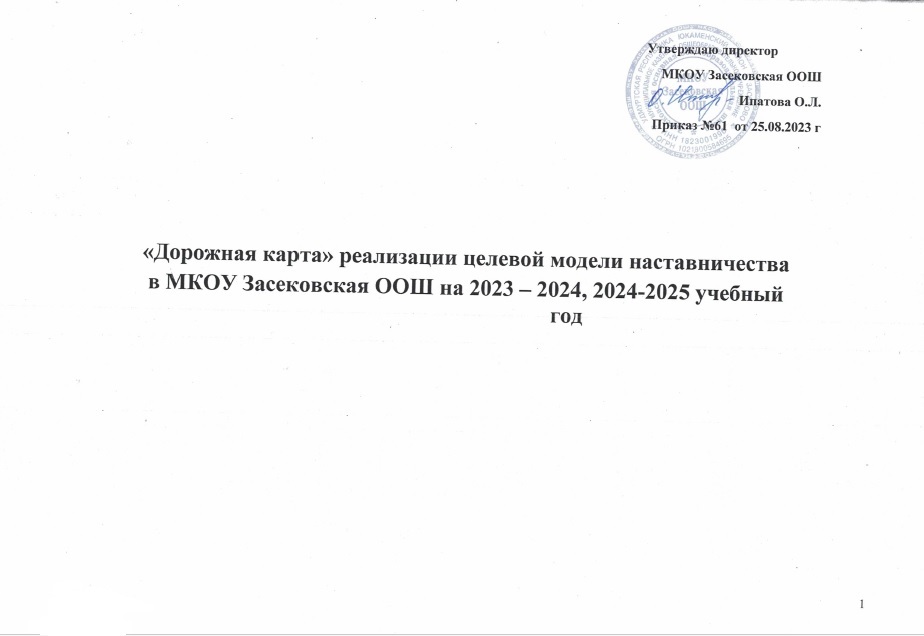 №Наименование этапаМероприятияСодержание деятельностиСрокиОтветственные1.Подготовка условий для запуска программы наставничестваИзучение и систематизация имеющихсяматериалов по проблеме наставничестваИзучение Распоряжения Министерства просвещения Российской Федерации № Р-145 от 25 декабря 2019г. «Об утверждении методологии (целевой)модели наставничества обучающихся для организаций, осуществляющих образовательную деятельность	по общеобразовательным, дополнительным общеобразовательным и программам среднего профессионального образования, в том числе с применением лучших практик обмена опытом между обучающимися».Подготовка системных папок по проблеме наставничества.Ознакомление с шаблонами документов для реализации целевой модели.август 2023 годаДиректор, зам. директора по УВР1.Подготовка условий для запуска программы наставничестваПодготовка нормативной базы реализации целевой модели наставничества в МКОУ Засековской ООШРазработка и утверждение «дорожной карты» внедрения системыНаставничества.2. Назначение координатора и куратора внедрения программынаставничества в рамках целевой модели наставничества. Август  2023 годаДиректор, зам. директора по УВР Выбор форм и программ наставничества исходя из потребностей школы1. Проведение мониторинга по выявлению предварительных запросов от потенциальных            наставляемых и о заинтересованных в наставничестве аудитории внутри школы.сентябрь2023 годаДиректор, зам. директора по УВР Выбор форм и программ наставничества исходя из потребностей школы2. Проведение административного совещания    по вопросам реализации целевой модели наставничества. Выбор форм и программ наставничества.сентябрь 2023 годаДиректор, зам. директора по УВР Выбор форм и программ наставничества исходя из потребностей школы3. Сформировать банк программ по выбранным формам наставничества.Октябрь  2023 годаДиректор, зам. директора по УВР Информирование родителей, педагогов, обучающихся о возможностях и целях целевоймодели наставничестваПроведение педагогического совета.Проведение родительских собраний.Проведение классных часов.Информирование на сайте школы.Информирование внешней среды.декабрь 2023 годаДиректор, зам. директора по УВР 2.Формирование базы наставляемыхСбор данных о наставляемыхПроведение анкетирования среди обучающихся желающих принять участие в программе наставничества.Сбор согласий на обработку персональных данных от совершеннолетних участников программы и согласия от родителей (законных представителей) несовершеннолетних наставляемых.Сбор дополнительной информации оноябрь 2023 годазам.директора по УВР , классные руководителизапросах наставляемых обучающихся от третьих лиц: классный руководитель, родители.Проведение мероприятия по выявлению желающих быть в роли наставляемых.Формирование базы наставляемыхФормирование базы данных наставляемых из числа педагогов.Формирование базы данных наставляемых из числа обучающихся.Ноябрь  2023 годазам. директора по УВР 3.Формирование базы наставниковСбор данных о наставникахПроведение анкетирования среди потенциальных наставников, желающих принять участие в программе наставничества.Сбор согласий на сбор и обработку персональных данных.Проведение мероприятия (круглыйстол) для информирования и вовлечения потенциальных наставников.декабрь 2023 годаДиректор, зам. директора по УВР 3.Формирование базы наставниковФормирование базы наставниковФормирование базы данных наставников из числа педагогов.Формирование базы данных наставников из числаобучающихся.Декабрь 2023 годаДиректор, зам. директора по УВР и ВР,председатель рабочей группы4.Отбор и обучение наставниковВыявление наставников, входящих	в	базупотенциальных наставников1. Провести анализ базы наставников и выбрать подходящих для конкретной формы.январь 2024 годазам. директора по УВР , классные руководители4.Отбор и обучение наставниковОбучение1. Подготовить	методическиефевраль 2024 годаДиректор, зам.наставников для работы с наставляемымиматериалы	для обучения наставников и ихсопровождения.директора по УВР наставников для работы с наставляемыми3. Организовать «Школу наставников» и провести обучение.февраль 2024зам.директора по УВР. Классные руководители5.Формирование наставнических пар / группОтбор наставников и наставляемыхАнализ заполненных анкет потенциальных наставников и сопоставление данных с анкетами наставляемых.Организация групповой встречи наставников и наставляемых.Проведение анкетирования на предмет предпочитаемого наставника / наставляемого после завершения групповой встречи.Анализ анкет групповой встречи исоединение наставников и наставляемых в пары/группы.февраль 2024 годазам. директора по УВР, классные руководители5.Формирование наставнических пар / группЗакрепление наставнических пар /групп1. Издание приказа «Об утверждении наставнических пар/групп».март 2024 годаДиректор, зам.директора по УВР 5.Формирование наставнических пар / группЗакрепление наставнических пар /групп2. Составление планов индивидуального развития наставляемых, индивидуальные траектории обучения.март 2024 годазам.директора по УВР 6.Организация и осуществлениеработыОрганизация комплексапоследовательных1. Проведение первой, организационной, встречи наставникаи наставляемого.Апрель – май 2024 годазам. директора по УВР ,классные руководители2. Проведение встречи-планирования рабочего процесса в рамках программы наставничества с наставником инаставляемым.Сентябрь 2024года4. Регулярные встречи наставника и наставляемого.В течение 2024-2025 учебного года5. Проведение заключительной встречинаставника и наставляемогоМай 2025годаОрганизация текущего контроля достижения планируемыхрезультатов наставникамиАнкетирование. Форматы анкет обратной связи для промежуточной оценкиМай 2025 годазам. директора по УВР 7.Завершение наставничестваОтчеты по итогам наставнической программыПроведение мониторингаличной удовлетворенности участием в программе наставничества.Проведение мониторинга качества реализации программы наставничества.Май 2025годазам. директора по УВР 7.Завершение наставничестваМотивация и поощрения наставниковПриказ о поощрении участников наставнической деятельности.Благодарственные письма участникам программы.Май 2025 годаДиректор, зам.директора по УВР 7.Завершение наставничестваМотивация и поощрения наставников4. Публикация результатов программы наставничества, лучших	наставников, информации	на	сайтах	школы	иорганизаций- партнеров.Май 2025 годаДиректор, зам.директора по УВР 